El Instituto de Ciencias Forenses garantiza mediante la participación e investigación científica un rol importante en el sistema de justicia criminal para esclarecer más allá de toda duda razonable las causas, modos y circunstancias de muertes y otros delitos a través de las ciencias forenses.Directorio de ICFTransacciones en PR.GOV: Starlims V10 My Lims BD Patología, Filemaker Saraweb Casos Funerarios Pasos para identificar Cadáveres Personas No Identificadas Algunos de los servicios ofrecidos por la agencia son los siguientes: Los servicios forenses de la agencia van dirigidos a diferentes entidades del sistema de justicia criminal como lo son: Departamento de Justicia, Policía de Puerto Rico, Tribunal General de Justicia, Policía Municipal, Tribunal Federal, Fiscalía Federal, Negociado de Investigaciones Federales, Negociado de Tabaco, Alcohol y Armas de Fuego y el Cuerpo de Bomberos de Puerto Rico. Además, ofrece servicios de pruebas de detección de sustancias controladas a agencias públicas y entidades privadas. Se ofrecen los servicios médico legales y toxicológicos a toda la población en los casos de muertes violentas o en toda clase de muerte en que se desconozcan las circunstancias de las mismas y en los casos de cremación. Servicio de Biblioteca - En la Biblioteca encontrarán literatura forense como: revistas y libros. Se coordinan asesorías educacionales, entrevistas, charlas, talleres y conferencias. 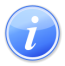 Descripción del Servicio 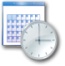 Lugar y Horario de Servicio 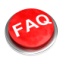 Preguntas Frecuentes